Tentative Course Schedule for ENGL 1010 FA2014- Christie Bogle (Details available through Week 3: updates pending).MondayWednesdayFriday8/18Log in and find your way around. Welcome!No Chat this week.  Use the time to familiarize yourselves with the course website in Canvas.  Email me there with any questions.Post Introductions and Greetings assignment8/25Post Notebook #1 Assignment: summary of introductory presentationsLive Activity 1Test Run Live Activity SessionChat 1:  Prior to chat, view PPT slides given.During: review syllabus and schedule; Q&A about the course website and other materialsNotebook 2 “For Exploration” questions on pgs 14-159/1Please read all of the instructions for the Narrative/Reflective essay and peer reviews. Notebook 3 “Thought, Discussion and Writing” #1 on pg 17Live Activity 2: Readings to prepare.Academic Writer , chapter 2 (Text)(Link): Storytellying, Narration, and the "Who I Am" Story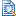 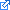 “What is Poverty?” Jo Goodwin Parker (Readings for Writers p. 88-92.)(Link): The New York Times article "Make Me Worry You're Not Ok" Optional reading (Link): For more tips on the writing process, read me!Narrative/Reflective First Draft with Peer Reviews9/8Peer Review for Narrative/Reflective due. Do not use the rubric for the review.Live Activity 3Readings: Academic Writer, Ch 4Errol Morris' "Opinionator" Series:http://opinionator.blogs.nytimes.com/2009/11/09/thought-experiment-no-1-and-more-inappropriate-alarm-clocks/ Notebook 4 For Thought, Discussion and Writing” #3 on pg 85 Apply this question to the images in Errol Morris' "Opinionator" Series. Think of the question “how does each viewer address the image differently and what does the viewer notice in each scenario? Are they being persuaded by logos, pathos, or ethos?9/15Post Notebook Assignment 5: “For Thought, Discussion and Writing” #1 on pg 85Live Activity 4Reading: Ch. 4 and 8Prezi  http://prezi.com/dhynvx4jhusv/critical-thinking-and-viewing/Notebook 59/22Post first draft Visual Analysis Essay.Notebook 6 Peer Review Visual Analysis Essay9/29Notebook 7 Live Activity 5Post Rhetorical Analysis Draft 10/6Peer Review Rhetorical Analysis dueLive Activity 6Revise documents for midterm portfolio10/14Revise documents for midterm portfolioLive Activity 7Midterm Portfolio due10/20Notebook 8Live Activity 8Discuss first part of Ch. 6: Doing Research, pgs 155-184Discuss how to use SLCC library databasesNotebooks 9-12 instructionsNotebook 910/27Notebook 10 Research Logs 1: Find and evaluate 3 sources (See pages 191-192)Live Activity 9 Discuss second part of Ch. 6, pgs 185-193Discuss Ch. 8: Strategies for Reading Discuss Room for Debate BlogNotebook 11 Research Logs 2: Find and evaluate 3 more sources (See pages 191-192)11/3Notebook 12  Research Logs 3: Find and evaluate 3 more sources (See pages 191-192)Live Activity 10Discuss Room for Debate BlogRead “Considering Multiple Perspectives” on page 159Identify 3 - 4 positions for your Issue ExplorationNotebook 13Third part of Ch. 6, pgs 194-216 11/10Work on Issue Exploration DraftLive Activity 11Post Annotated bibliography for at least 5 sources11/17Work on Issue Exploration DraftLive Activity 12Discuss Ch. 7  Discuss Ch. 11: Strategies for Designing Pages and ScreensDiscuss self-assessment  and E-portfolioPost Issue Exploration draft11/24Post peer review issue exploration essayThanksgiving HolidayThanksgiving Holiday12/1Final Issue exploration due on Canvas. Update your ePortfolio with your letter, blog, or article and post your ePortfolio link on Canvas. 12/8ePortfolio check 12/10